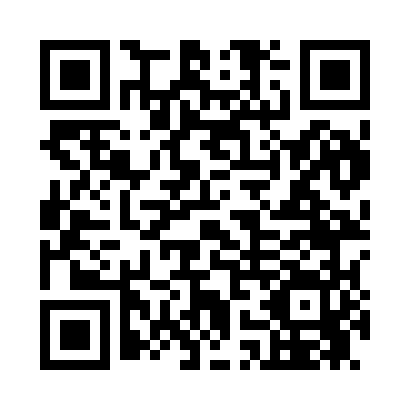 Prayer times for Covert, New York, USAWed 1 May 2024 - Fri 31 May 2024High Latitude Method: Angle Based RulePrayer Calculation Method: Islamic Society of North AmericaAsar Calculation Method: ShafiPrayer times provided by https://www.salahtimes.comDateDayFajrSunriseDhuhrAsrMaghribIsha1Wed4:326:011:044:578:079:372Thu4:305:591:044:588:099:383Fri4:285:581:044:588:109:404Sat4:275:571:034:588:119:415Sun4:255:551:034:598:129:436Mon4:235:541:034:598:139:447Tue4:225:531:035:008:149:468Wed4:205:521:035:008:159:479Thu4:185:511:035:008:169:4910Fri4:175:491:035:008:179:5011Sat4:155:481:035:018:189:5212Sun4:145:471:035:018:199:5413Mon4:125:461:035:018:219:5514Tue4:105:451:035:028:229:5715Wed4:095:441:035:028:239:5816Thu4:085:431:035:028:2410:0017Fri4:065:421:035:038:2510:0118Sat4:055:411:035:038:2610:0219Sun4:035:401:035:038:2710:0420Mon4:025:391:035:048:2810:0521Tue4:015:391:035:048:2910:0722Wed4:005:381:035:048:3010:0823Thu3:585:371:045:058:3110:1024Fri3:575:361:045:058:3110:1125Sat3:565:361:045:058:3210:1226Sun3:555:351:045:068:3310:1427Mon3:545:341:045:068:3410:1528Tue3:535:341:045:068:3510:1629Wed3:525:331:045:078:3610:1730Thu3:515:331:045:078:3710:1931Fri3:505:321:055:078:3710:20